Modèle de mandatpour la personne de contact primaired’un intermédiaire ou prêteur1. Comment et quand remplir ce document ?2. Qui est le mandant ?Le membre de l’organe légal d’administration qui donne le mandat est (ne complétez que la colonne applicable):3. Qui est la personne de contact primaire ?La personne mentionnée sous le point 2 donne mandat à:4. Qui est l’intermédiaire ou le prêteur pour lequel la personne de contact primaire agira ?5. Votre signatureLa personne de contact primaire fait-elle partie de l’organe légal d’administration? 	Oui	Vous ne devez pas compléter ce document et vous pouvez le télécharger en l’état dans 		CABRIO sous la rubrique « Mandat personne de contact pour introduction demande ».		Non	Complétez ce document (points 2, 3, 4 et 5). une personne physiqueOU une personne moraleNom : OUDénomination sociale : Prénom : OUNuméro d’entreprise :  Numéro de registre national : OUReprésenté par (nom et prénom) : Fonction : OUNuméro de registre national : OUFonction : NomPrénomNuméro de registre nationalFonctionAdresse e-mailNuméro d’entrepriseNom de l’entreprise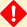 Avant de signerEn donnant ce mandat, vous êtes d’accord que la personne de contact primaire du dossier d’inscription pourra effectuer toutes les manipulations relatives à l’introduction d’une ou plusieurs demandes comme intermédiaire ou prêteur à la FSMA, et pourra transmettre à la FSMA toutes modifications ultérieures en lien avec cette (ces) inscription(s) ou cet (ces) agrément(s).Ceci implique également la possibilité de mettre fin à une ou plusieurs inscriptions, de demander une ou plusieurs inscriptions complémentaires, ainsi que de modifier toutes les inscriptions. La personne de contact primaire pourra également désigner des personnes de contact secondaires.Sans un mandat correct, votre demande ne pourra pas être traitée. Veuillez donc toujours vérifier que vous avez répondu à toutes les questions de manière correcte et complète. Cela permettra d'éviter des retards inutiles dans le traitement de votre demande.DateVotre nomVotre signature